Personal facts for Rotary Club Database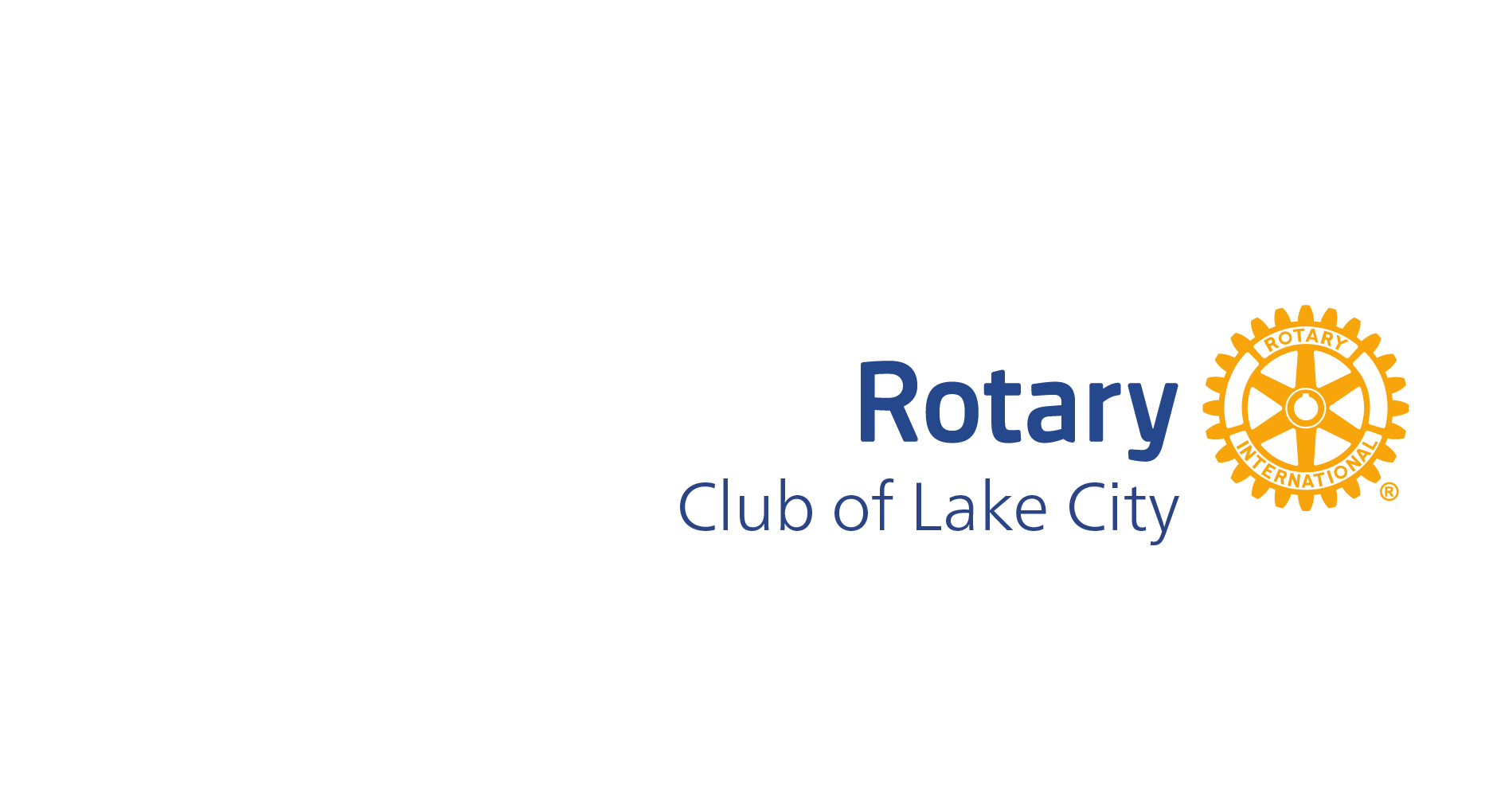 Prospective members are asked to complete the information requested below.Please return this form to the Club Secretary.MEMBER        Title _____    First Name ____________________     MI _____Nickname (Badge Name) ________________   Last Name _______________________Date of Birth ____/____/_______  Email Address___________________________________Mailing Address 	__________________________________			__________________________________Mobile Phone _________________ Work Phone _________________________Birth Place ____________________________Degree(s): _____________________________________________________Hobbies: ______________________________________________________Sponsor Name(s): _______________________________________________BUSINESS     Company _______________________________________Occupation/Job Title: ___________________________________________FAMILY 	Spouse or Significant Other Name: ___________________________		Date of Birth _____/_____/_________		Married: Yes         No           Anniversary Date: ____/____/________Children(s) Name(s)						Date of Birth_________________________ 	M        F          		____/____/_________________________________ 	M        F          		____/____/_________________________________ 	M        F         	 	____/____/_________________________________ 	M        F          		____/____/________Previous Rotary Clubs:Name of Club ___________________ 	City/State ____________________Date Joined _________________ 	Date Resigned ____________Name of Club ___________________ 	City/State ____________________Date Joined _________________ 	Date Resigned ____________Achievements/Awards/Positions Held